   КАРАР                                                   	                            РЕШЕНИЕО  внесении изменений  в решение совета сельского поселенияСтаротумбагушевский  сельсовет № 4/36 от 23.12.2015 года «О бюджете сельского поселения Старотумбагушевский  сельсовет муниципального района Шаранский район Республики Башкортостан на 2016 год и на плановый период  2017 и 2018 годов»        - Внести изменения в решение Совета сельского поселения Старотумбагушевский сельсовет № 4/36 от 23.12.2016 года «О бюджете сельского поселения Старотумбагушевский сельсовет муниципального района Шаранский район Республики Башкортостан на 2016 год и на плановый период 2017 и 2018 годов» согласно приложении к решению:в приложение № 1 «Поступления доходов в бюджет сельского поселения Старотумбагушевский сельсовет муниципального района Шаранский район Республики Башкортостан на 2016 год» к решению совета сельского поселения Старотумбагушевский сельсовет муниципального района Шаранский район № 4/36 от 23.12.2015 г. согласно приложению № 1 к настоящему решению.в приложение № 2 «Распределение бюджетных ассигнований сельского поселения Старотумбагушевский сельсовет муниципального района Шаранский  район Республики Башкортостан на 2016 год по разделам, подразделам, целевым статьям, группам  видов расходов бюджета» к решению совета сельского поселения Старотумбагушевский сельсовет муниципального района Шаранский район № 4/36 от 23.12.2015 г. согласно приложению № 2 к настоящему решению.в приложение № 3 «Распределение бюджетных ассигнований сельского поселения Старотумбагушевский сельсовет муниципального района Шаранский  район Республики Башкортостан на 2016 год по целевым статьям, группам  видов расходов бюджета» к решению совета сельского поселения Старотумбагушевский сельсовет муниципального района Шаранский район № 4/36 от 23.12.2015 г.  согласно приложению № 3 к настоящему решению.в приложение № 4 «Ведомственная структура расходов бюджета  сельского поселения Старотумбагушевский сельсовет муниципального района Шаранский район Республики Башкортостан на 2016 год» к решению совета сельского поселения Старотумбагушевский сельсовет муниципального района Шаранский район № 4/36 от 23.12.2015 г. согласно приложению № 4 к настоящему решению.Глава сельского поселения Старотумбагушевский Сельсовет муниципального района Шаранский район Республики Башкортостан                                И. Х. Бадамшинд. Старотумбагушево23 декабря 2016 года№ 15/129	Поступления доходов в бюджет сельского поселения Старотумбагушевский сельсовет муниципального района Шаранский район Республики Башкортостан на 2016 год(тыс. рублей)Глава сельского поселения Старотумбагушевскийсельсовет муниципального района   Шаранский район Республики Башкортостан                             И. Х. Бадамшин  Приложение 2                             к решению Совета сельского поселения Старотумбагушевский сельсовет муниципального района Шаранский район Республики Башкортостан      от 23 декабря 2016 года № 15/129Распределение бюджетных ассигнований сельского поселения Старотумбагушевский сельсовет муниципального района Шаранский район Республики Башкортостан на 2016 год по разделам, подразделам, целевым статьям (программам сельского поселения и непрограммным направлениям деятельности), группам видов расходов классификации расходов (тыс. рублей)Глава сельского поселения Старотумбагушевскийсельсовет муниципального района   Шаранский район Республики Башкортостан                               И. Х. Бадамшин   Приложение 3                            к решению Совета сельского поселения Старотумбагушевский сельсовет муниципального района Шаранский район Республики Башкортостан    от 23 декабря 2016 года № 15/129Распределение бюджетных ассигнований сельского поселения Старотумбагушевский сельсовет муниципального района Шаранский район Республики Башкортостан на 2016 год по целевым статьям (муниципальным программам сельского поселения и непрограммным направлениям деятельности), группам видов расходов классификации расходов бюджетов(тыс. рублей)Глава сельского поселения Старотумбагушевскийсельсовет муниципального района   Шаранский район Республики Башкортостан                             И. Х. Бадамшин   Приложение 4                            к решению Совета сельского поселения Старотумбагушевский сельсовет муниципального района Шаранский район Республики Башкортостан                                                 от 23 декабря 2016 года № 15/129Ведомственная структура расходов бюджета сельского поселения Старотумбагушевский сельсовет муниципального района Шаранский район Республики Башкорстан на 2016 год  (тыс. рублей)Глава сельского поселения Старотумбагушевскийсельсовет муниципального районаШаранский район Республики Башкортостан                             И. Х. БадамшинБашкортостан РеспубликаһыныңШаран районымуниципаль районыныңИске Томбағош  ауыл советыауыл биләмәһе СоветыҮҙәк урамы, 14-се йорт, Иске Томбағош  ауылыШаран районы Башкортостан Республикаһының 452636Тел.(34769) 2-47-19, e-mail:sttumbs@yandex.ruwww.stumbagush.sharan-sovet.ru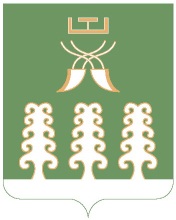 Совет сельского поселенияСтаротумбагушевский сельсоветмуниципального районаШаранский районРеспублики Башкортостанул. Центральная, д.14 д. Старотумбагушево                                     Шаранского района Республики Башкортостан, 452636Тел.(34769) 2-47-19, e-mail:sttumbs@yandex.ru,www.stumbagush.sharan-sovet.ruКБК2016 год2 02 04014 10 7301 151+50879,440409\791\09\0\01\03150\244\225.2\ФЗ.131.03.62\\РП-В-6800\\+50879,44  Приложение 1                             к решению Совета сельского поселения Старотумбагушевский сельсовет муниципального района Шаранский район Республики Башкортостан от 23 декабря 2016 года № 15/129Код вида, подвида доходов бюджетаНаименованиеНаименованиеСуммаКод вида, подвида доходов бюджетаНаименованиеНаименованиеСумма11233Всего50,950,92 00 00000 00 0000 0002 00 00000 00 0000 000БЕЗВОЗМЕЗДНЫЕ ПОСТУПЛЕНИЯ50,950,92 02 04014 00 0000 1512 02 04014 00 0000 151Межбюджетные трансферты, передаваемые бюджетам муниципальных образований на осуществление части полномочий по решению вопросов местного значения в соответствии с заключенными соглашениями50,950,92 02 04014 10 0000 1512 02 04014 10 0000 151Межбюджетные трансферты, передаваемые бюджетам поселений из бюджетов муниципальных районов на осуществление части полномочий по решению вопросов местного значения в соответствии с заключенными соглашениями50,950,92 02 04014 10 7000 1512 02 04014 10 7000 151Безвозмездные поступления в бюджеты муниципальных образований50,950,92 02 04014 10 7300 1512 02 04014 10 7300 151Прочие безвозмездные поступления50,950,92 02 04014 10 7301 1512 02 04014 10 7301 151Прочие50,950,9НаименованиеРзПрЦсрВрСумма12345ВСЕГО50,9Национальная экономика040050,9Дорожное хозяйство (дорожные фонды)040950,9Программа «Содержание и ремонт автомобильных дорог в сельском поселении Старотумбагушевский сельсовет муниципального района Шаранский район Республики Башкортостан со сроком реализации до 2020 года»0409090000000050,9Основное мероприятие «Организация выполнения работ по модернизации, содержанию, ремонту автомобильных дорог. Обеспечение безопасности дорожного движения»0409090010000050,9Дорожное хозяйство0409090010315050,9Закупка товаров, работ и услуг для обеспечения муниципальных нужд0409090010315020050,9НаименованиеЦсрВрСумма1234ВСЕГО50,9Программа «Содержание и ремонт автомобильных дорог в сельском поселении Старотумбагушевский сельсовет муниципального района Шаранский район Республики Башкортостан со сроком реализации до 2020 года»090000000050,9Основное мероприятие «Организация выполнения работ по модернизации, содержанию, ремонту автомобильных дорог. Обеспечение безопасности дорожного движения»090010000050,9Дорожное хозяйство090010315050,9Закупка товаров, работ и услуг для обеспечения муниципальных нужд090010315020050,9НаименованиеВед-воЦсрВрСумма12345ВСЕГО79150,9Администрация сельского поселения Старотумбагушевский сельсовет муниципального района Шаранский район Республики Башкорстан79150,9Программа «Содержание и ремонт автомобильных дорог в сельском поселении Старотумбагушевский сельсовет муниципального района Шаранский район Республики Башкортостан со сроком реализации до 2020 года»791090000000050,9Основное мероприятие «Организация выполнения работ по модернизации, содержанию, ремонту автомобильных дорог. Обеспечение безопасности дорожного движения»791090010000050,9Дорожное хозяйство791090010315050,9Закупка товаров, работ и услуг для обеспечения муниципальных нужд791090010315020050,9